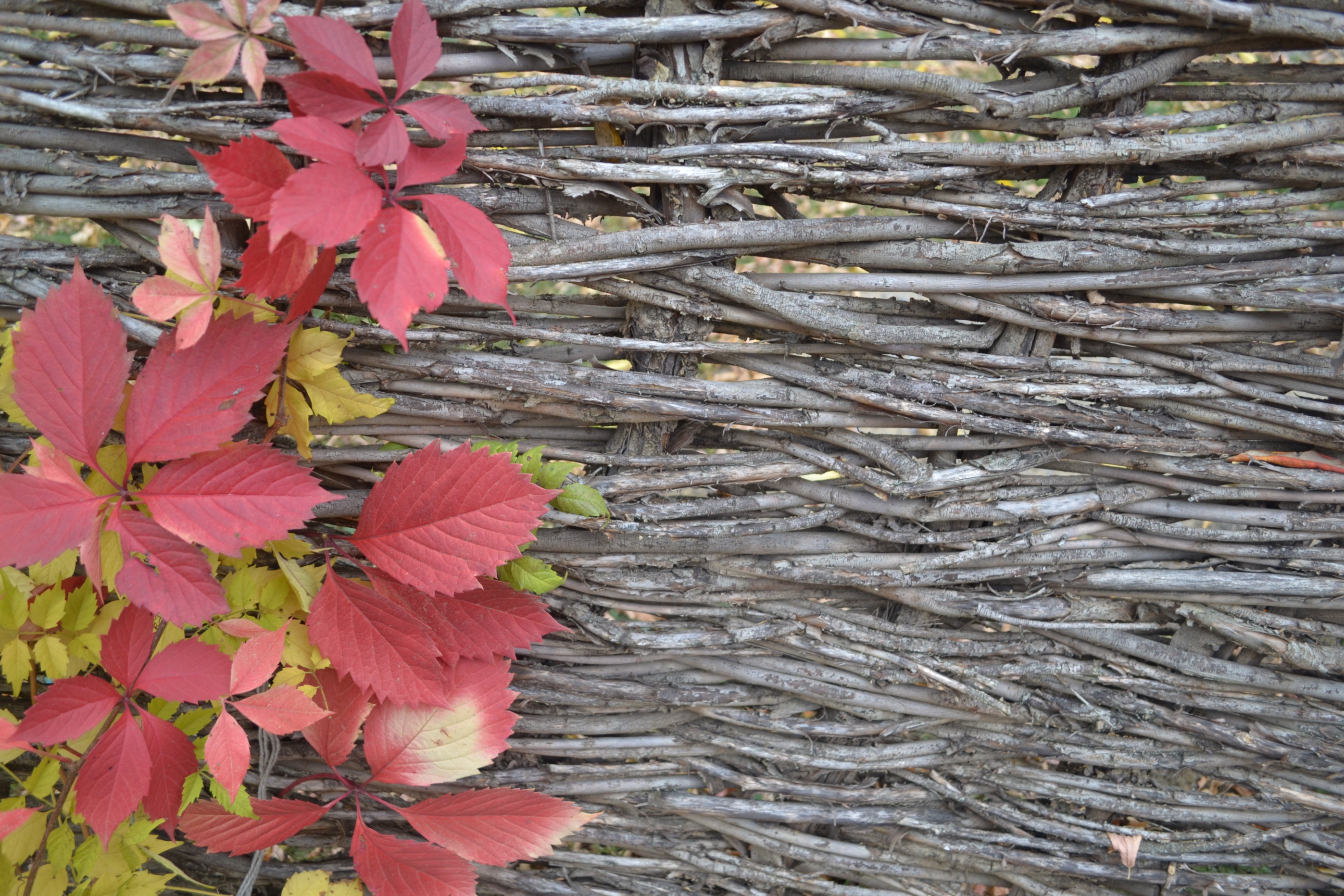                    Сценарий             литературно – музыкальной                   патриотической                  композиции              «Богатство нашего народа»Цель: просвещение школьников на основе сохранения и приумножения культурного наследия и нравственных ценностей.УчительЯ приветствую всех присутствующих в этом зале! Ребята, когда вы выступаете на различных мероприятиях, вы произносите фразу: «Мы полезные дела вместе дружно делаем!»Вы завершили очень большое полезное дело – создали  школьный музей и доказали всем правдивость своих слов. Вы большие молодцы, хорошо потрудились. Мы, взрослые, очень гордимся вами. И давайте мы все  поаплодируем. Сегодня особенный день. Наш музей распахнёт двери для гостей. Академик Лихачёв писал: «Каждый человек должен знать среди какой красоты и каких нравственных ценностей он живёт»Мы живём в краю, который богат красивейшими природными местами, замечательными людьми, народными традициями. Наше мероприятие  – это доказательство того, что нам очень дорого всё то, что нам подарили наши предки. Обращение к старому, возрождение старого, сохранение его – это не отказ от нового, это новое понимание своих корней,  это  ощущение себя в истории.Мы постараемся использовать всё самое лучшее из опыта прошлых поколений, объединить это со знаниями и возможностями современности и сделать свой мир более добрым и гармоничным.  УченикЯ спешу сказать вам «Здравствуйте!»,Чтоб пожелать здоровья доброго.УченикЯ спешу сказать вам «Благости!»,Чтоб пожелать вам счастья нового.УченикЯ спешу сказать вам «Радости,Удач, успехов и везения!»,УченикЧтоб пожелать вам в этом залеПрекраснейшего настроения!УченикМоя родная сторона,К тебе тянусь я сердцем неизменно,Да будет прошлое твоё нетленно,В трудах своих да будь благословенна,Моя родная сторона, -Пусть новые взрастают семенаИ вечно житница твоя полна.Песня «Здравствуй, родина моя милая!»(исполняют Кривова Софья и Ванюк Яна)УченикОтчий край! Родная сторона!Дух степей и неба синева.Тебе, моя Отчизна,Посвящаем лучшие слова.УченикОчень часто за событиямиИ за суматохой днейСтарины своей не помним,Забываем мы о ней.УченикХоть и более привычныНам полеты на Луну,Вспомним мы народные обычаи,Вспомним нашу старину!УченикЕсть у нашего народаВечные особые чертыНе берут ни годы, ни невзгоды,Ни капризы современной  модыОт души они от добротыУченикСегодня во всём мире наблюдается небывалый интерес к народной культуре.Время, человек, его мысли, мечты, надежды – всё обращено к будущему. Думая о будущем, мы не можем забывать о прошлом. Мы живём на земле, каждая пядь которой дышит историей. Очень важно, чтобы мы все научились слышать это дыхание.  УченикМы, солонецкие школьники, создали свой музей. К каждому экспонату музея мы относимся как к частичке народной культуры, как к  посланию из прошлого. Мы сбережём это богатство и передадим будущему поколению.УченикКультурное наследие – это духовный мост, соединяющий сегодняшний день и вчерашний, настоящее и прошлое, помогающий нам жить, побеждать невежество и злость, творить прекрасное, утверждать новое.УченикМного сказочных мест у России Городов у России не счесть. Может, где-то бывает красивей, Но не будет роднее, чем здесь.УченикБогата донская земля. Славна она людьми и трудом, славна гостеприимством. Сформировавшийся на бескрайних степных просторах уникальный житейский уклад донских станиц и хуторов веками отбирал и сохранял истинно народное, мудрое, нестареющее. Учёные считали, что каждый казак владел примерно двумястами умениями и навыками, которые были так привычны и так общеприняты, что их профессиями – то не считали. Как, например не считалось умением седлать и запрягать лошадь, грузить сеном воз и многое другое, частично забытое сегодня. УченикВо всех казачьих землях были пасечники, водившие пчёл и едва ли не залившие мёдом половину России. УченикСлавились мельники, умевшие поймать в степях малейший ветер в крылья ветряков и моловшие даже в ураганы. УченикСадовники и бахчевники – слава о них гремела на парижских выставках и русских ярмарках. УченикОсобым уважением пользовались копатели колодцев. Эта работа была сопряжена с невероятно тяжким трудом и смертельной опасностью. Во время рытья колодца копатель не притрагивался ни к вину, ни к деньгам, многие давали обет молчания. Станичники вскладчину нанимали музыкантов, которые играли постоянно, пока шла работа. Песня «Ой – ся»(исполняет группа учащихся)УченикОдно из самых древних умений, которым владели казаки, - пастушество. Пастушество требовало огромных знаний, обучения, поэтому оно всегда было занятием сугубо мужским. УченикСамыми уважаемыми людьми были коневоды. Коннозаводство было высочайшим мастерством, где казакам не было равных. Столетиями, как величайшую ценность, казаки пригоняли из всех походов самых дорогих и резвых коней и улучшали умелым коневодством местные породы. Не только в каждой станице были табуны, но и каждая семья имела своих коней. УченикПроцветало на Дону и рыболовство. Казаки превратили рыбную ловлю в настоящее производство. Рыбные угодья берегли. При проходе из Азовского моря в Дон вытаскивали баркасы на берег, просушивали, «шкерили» - выскребали борта, чтобы не занести в Дон инфекцию, заново смолили и только тогда плыли в свои станицы и хутора. Рассказывали, что казака, который плюнул с парома в Дон, жестоко били, а затем, он неделю отбивал по семьсот поклонов в день, стоя по колено в воде. Родовые реки для казаков были живыми существами, и они берегли и почитали их, как стариков – родителей. Казаки занимались торговлей, скотоводством, земледелием.УченикСовсем недавно, какие-то 100 – 150 лет назад, наши прабабушки и прадедушки, закончив работу в поле, долгими осенними и зимними вечерами при свете лучины занимались народным творчеством. УченикКазаки владели всеми крестьянскими профессиями, но, кроме этого, каждая станица была ещё местом жительства мастеров. Причём станица от станицы отличалась каким- то особенным ремеслом. Были станицы бондарей, колёсников, чеботарей (сапожников), кожевников. По всем станицам славились кузнецы – ковали, умевшие подковать любого коня, и мастера оружейники, ковавшие булат. Такие мастера славились, их изделия с родовыми тамгами – клеймами были в большой цене. Танец «Хоровод»(исполняет танцевальная группа учащихся )УченикКультура Дона самобытна и многообразна. Значительное место в ней всегда занимали народное ремесло. УченикИздревле народные мастера в своём творчестве использовали то, что давала им сама природа – дерево, глину, кость, железо, лён, шерсть. Природа постоянно служила главным источником вдохновения народных умельцев. Но, воплощая в своих произведениях образы природы, мастера никогда не копировали её буквально. Озарённая народной фантазией реальность приобретала порой волшебные, сказочные черты.УченикНародное искусство – это великая память народа. Всё, что оставили нам наши предки, входит в нас, становиться частью нас самих. А оставили они несметные богатства: прекрасные образцы народного рукотворчества – предметы крестьянского быта. УченикВ мире народной культуры существовал определённый лад, упорядоченность, гармония. Дом, очаг, мебель, орудия труда, одежда, утварь, игрушки – всё, к чему прикасались руки народных мастеров, воплощало их любовь к родной земле и врождённое чувство прекрасного. УченикСмысл  творческого труда и  вознаграждение за него в том, что этот труд и его результат через года принесли радость всем нам. Низкий поклон великой старине  за её подарки! Ведь за каждой вещью - будь то резная прялка или вышитое полотенце, расписная ложка или тканая скатерть - талант, труд и единодушие многих людей в идеале - целого народа! И красота - тоже из этого источника. УченикДостигнутое прекрасное должно сохраниться - таково требование современности. Вот почему и говорят о произведениях народного искусства как о памятниках истории и культуры.УченикВся работа, проведённая нами, служит ярким подтверждением того, что к экспонатам нашего музея надо относиться как к культурному наследию, богатству нашего народа. Наша задача – сберечь.Песня на мелодию «Я за Родину – Мать за Россию молюсь»(исполняет хор учащихся)Я за Родину – мать за Донской край  молюсьИ народом великим своим я горжусь Потому что мы здесь рождены  и живёмЭто наша Земля, это наш Отчий домТо, что нам подарил наш народ, сохранимУдивим всех вокруг мы поступком своимПусть повсюду о наших делах узнаютИ конечно по нашим стопам все пойдутТы живи мой край великийНаших прадедов  земляКраше нет под небом синим - Это Родина мояМы добьёмся всего, если вместе пойдёмМы уж песню свою, видит Бог, допоёмНаш великий порыв никому не сломить,А иначе зачем на земле этой житьТы вокруг оглянись на леса и поляНам с тобою хранить надо наши краяПусть богатство народа живёт и растётИ всегда на земле край великий цветётУченикКружит ли ветер снежный, дороги заметая, 
Смеются ли ромашки под солнечным дождём- 
В любое время года прекрасна ты, родная 
Земля, где мы родились, земля, где мы живём. Все гости отправляются в школьный музейУченикЭто и есть наш  чудный музей,   Хранитель культуры донских степей.Здесь все экспонаты хранят старину,Веков уходящих в покой тишину.Пусть годы проходят своей чередой,Здесь время не правит родной стороной.Все так, как и прежде: казачий курень,Домашняя утварь, у хаты плетень.УченикЧеловек во все времена стремился украсить свой быт. Народ творил из простого материала, но ценность изделия измерялась не материалом, а их мастерством и фантазией.Каждый предмет имел своё назначение, к нему относились бережно.УченикДом, очаг, мебель, орудия труда, одежда, утварь, игрушки – всё, к чему прикасались руки народных мастеров, воплощало их любовь к родной земле и врождённое чувство прекрасного. И тогда обычные бытовые предметы становились произведениями искусства. Красоту их формы дополняли декоративные украшения в виде орнамента, изображений людей, зверей, птиц, сюжетных сценок. Мастер или просто умелец видит смысл своего творческого труда и своё вознаграждение за него в том, что этот труд и его результат приносят радость не только ему самому, но и другим.УченикНародное искусство – это великая память народа. Всё, что оставили нам наши предки, входит в нас, становиться частью нас самих. А оставили они несметные богатства: прекрасные образцы народного рукотворчества – предметы крестьянского быта. В мире народной культуры существовал определённый лад, упорядоченность, гармония. УченикС древнейших времён казаки старались окружить себя красивыми вещами. Тысячи кузнецов, гончаров, столяров, вышивальщиц, кружевниц, резчиков, ювелиров трудились в донских станицах и хуторах, создавая уникальные произведения декоративного – прикладного искусства – одежду, посуду, мебель, оружие, украшения. С давних пор они занимались шорным делом, резьбой по дереву, лоскутным шитьём плели из лозы и соломки, расписывали и художественно обрабатывали дерево, изготовляли изделия из керамики. Кружевные подзоры, рушники, скатерти («столешницы», «настольники»), тканные дорожки – всё это придавало дому неповторимое своеобразие. Больше всего, конечно, было гончаров и корзинщиков.УченикНа праздники казачий курень украшали дополнительно нарядными рушниками. Казачий уклад жизни обуславливал многообразие форм керамической посуды. Это макитры, глечики, различные формы кувшинов и кружек. Украшались они поливой, росписью, несложным и рельефным орнаментом. Повсеместно на Дону было распространено плетение из лозы и резьба по дереву. Корзины отличались и по размерам, и по формам. Большинство изделий выполнялось в технике сложного плетения, но было и ажурное. Жилище украшали деревянной резьбой. По резным наличникам и крылечкам сразу можно было отличить дома мастеров – умельцев.Крыши под камышом и соломой. Пол  обмазывали глиной. Хаты огораживали вот таким плетнём.УченикИ каждый, пришедший в наш школьный музейПоймет, как богат мир родины моей!И это богатство, и мудрость, и светМузей нам подарит на множество лет!УченикТы добрый источник культуры родной,Дающий познать мир прекрасный, земной.Ты будто дней прошлых привет, Музей наш, ты гордость и свет! 